ÁLLANDÓ PROGRAMOKMinden hétfőn 14.30-korASSZONANCIA KÓRUS PRÓBÁI	Karnagy: Bártfai ZsuzsannaMinden hétfőn és csütörtökön 19 órakor	PÉCSI KAMARAKÓRUS próbái 	Karnagy: Tillai Aurél Minden hétfőn 17 és minden szerdán 10  órakorSZENIOR ÖRÖMTÁNC "60-as 70-es…80-as "Vezeti: Zsemberovszky ZsuzsannaMinden hónap első hétfőjén 15 órakorPÉCSI TÁJAK-KOROK-MÚZEUMOK KLUB fogadónapja és Minden hónap harmadik hétfőjén 16:30 órakor              előadásVezeti: Tillai GáborMinden kedden 18 órakor 	MECSEKI FOTÓKLUB 	Vezeti: Déri JuditMinden kedden 16 órakor 	ÉNEKVARÁZS	Népdaléneklés énektudástól függetlenül 	bárkinek Minden kedden 17 és minden szerdán 16 órakorMESE-ÉS MŰVÉSZETTERÁPIÁS CSOPORT krónikus betegséggel érintett gyerekek számára,pszichoszomatikus tünetekkel, krónikus betegséggel küzdő gyerekeknek.Vezeti: dr. Kanizsai MelindaMinden hétfőn, kedden és szerdán 14 órátólTILLAI TÍMEA ÉNEKSTÚDIÓKéthetente keddenként 17:00 órakor 	Foltvarró Klub 	Vezeti: Szőke KláraMinden kedden és csütörtökön 11 órától                           SENIOR ÖRÖMTÁNC ILDIKÓVAL	 vezeti: Törteli IldikóMinden szerdán, 16 órakor	TÁRSASJÁTÉK KLUB NYUGDÍJASOKNAK	Vezeti: Szilas ErikaMinden hónap harmadik szerdáján 15 órakorVers- és Prózamondó Pedagógusok Műhelye 	Vezeti: Sólyom KatalinMinden hónap első csütörtökén 10 órátólHURCIBABA Klub - Vezeti: Dr. Bereczki-Barna SzilviaManólétra programok:- Ökotudatos Klub (minden hónap 1. hetén, csütörtökön 11:00 - 12:00)Kéthetente induló tanfolyamokkal minden hétköznap 14:00-16:00COMPUTERIA – ingyenes informatikai oktatás nyugdíjasoknak Vezeti: Billen TiborÉrdeklődni a 215-543-as telefonszámon lehet.A Civil Közösségek   Háza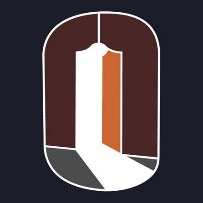 2022 májusi programjai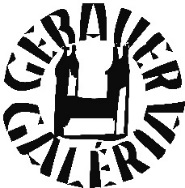 KIÁLLÍTÁSOKGEBAUER GALÉRIA Rab-Kováts Éva „Pécsi mestereim emlékére” c. kiállítása. Megnyitó: 2022. május 6-án, pénteken 17 órakor. A kiállítást megnyitja: T. Molnár Valéria újságíró, grafológus. Közreműködik: Tímár Judit DLA-fuvolaművész és Bajic Ágnes zongoraművész.Megtekinthető: 2022. június 8-ig, hétköznapokom 9-18 óra között. HALÁSZ REZSŐ GALÉRIAA Magyar Fotóművészek Világszövetségének kiállítása „XXI. Nemzetközi Fotószalon” címmel. Megnyitó: 2022. május 6-án, pénteken 17 órakor. A kiállítást megnyitja Fekete Tamás a Magyar Fotóművészek Világszövetségének alelnöke.A kiállítás megtekinthető: 2022. június 13-ig, programoktól függően hétköznapokon 9-18 óra között.PINCE GALÉRIAAfrika Művészete c. kiállítás.Megnyitó: 2022. május 21-én. 17:00 órakor Törös Collection lenyűgöző afrikai maszkjait, különleges szobrait, mellettük pedig Németh Aliz és Zászkaliczky Ágnes pompás Afrika ihlette festményeit csodálhatjuk meg.A kiállítás megtekinthető: 2022. május 25-ig, programoktólfüggően hétköznapokon 9-18 óra között.PROGRAMOKMájus-4 én, szerdán 17:00 órakorAgócsy László Zeneiskola Fúvós tanszaki koncertje Május 7-én, szombaton 10-18 óra közöttSiptár Réka szezonnyitó vásáraMájus 16-án, hétfőn 17 órakor	Pécsi Tájak-Korok-Múzeumok Klub„TÖRTÉNETEK A FÜSTI FECSKÉBŐL  -  AZ ÁRPÁD-VONAL A KELETI KÁRPÁTOKBAN”               Előadó: SZABÓ JÓZSEF JÁNOS hadtörténész   Május 17-én, kedden 15 órakor   VI. Tanuló Város Fesztivál -egyeztető fóruma2022. szeptember 19-24. között ismét megrendezzük a Pécsi Tanuló Város Fesztivált, immár hatodik alkalommal, INSPIRÁLJUK EGYMÁST TANULÁSSAL! - A tanulás értéke és haszna a környezet, a kultúra és a gazdaság kölcsönhatásában munkacímmel.Minden érdeklődőt szeretettel várunk!Május 17-én, kedden 17:30 órától	BASTEI – Baranya Steiermark Egyesület dr. Pécsi Ágnes "Egyiptom titkai" c. vetítéssel egybekötött előadása Május 18-án, szerdán PTE-Afrika nap18:00 Egy afrikai lánygyermek lehetőségei, nehézségei, küzdelmei – kerekasztal-beszélgetés Kafiya Said Mahdival Kafiya szomáliai menekültből vált sikeres magyar fotómodellé.  Történetét, iskolás éveit és modellkarrierje első állomásait Zurbó Dorottya rendező örökítette meg a Könnyű leckék című filmben. Kafiyaval és és Morris Andreával, a Közel Afrikához Alapítvány vezetőjével beszélgetünk az afrikai lánygyermekek lehetőségeiről, nehézségeiről, küzdelmeiről és női sorsokról. A beszélgetést vezeti: Balogh Róbert, újságíró, költő, irodalmár 19:30 Bongo flava és Tanzánia. Hip-hop kultúra és politikai kultúra a szuahéli partok mentén – Prof. dr. Tarrósy István magyar nyelvű előadásaMájus 19-én, csütörtökön órátólTandem Színház előadása- A Kultúr Faktor Projekt bemutatja: Visszhang c. film és előadás. 
„Zsolti vagyok. Rosszul működő családban felnőtt gyermek. Állítólag alkoholista. Meg még drogos is.”

Mit tehetünk, ha munkahelyünkön, esetleg szűkebb környezetünkben, akár saját bőrünkön tapasztalunk alkoholizmusból fakadó súlyos működési zavarokat?

Előadásunkban és az azt követő beszélgetés során ezekre a kérdésekre keresünk válaszokat nézőinkkel egy családapa, egy férj, egy munkatárs, egy beosztott történetén keresztül,  dr.Szemelyácz János pszichiáter/addiktológus/pszichoterapeutával, a film létrehozásában szakmai partnerünkként együttműködő INDIT Közalapítvány Kuratóriumának elnökével.

Az előadás a Bázis Addiktológiai Szolgálat "Kultúr Faktor" rendezvénysorozatának részeként kerül megrendezésre. Célunk, hogy közelebb hozzuk a józan kultúrát az azt körülvevő helyi közösséghez, a művészet, a kultúra eszközeinek segítségével érzékenyítve a függők, a függőség irányába.

Május 19-én, csütörtökön 16 órakorNépi Írók Baráti Társaságadr. Pesti János ny. egyetemi docens nyelvész előadása: „Kovács Sándor, az Ormánság elfeledett krónikása”  (drávapalkonyai nyelvjárás kutató.)  és dr. Kovács Zsuzsanna: „Édesapám emlékére” c. előadása.Május 20-án, pénteken 17 órakorPécsi Városvédő és Városszépítő Egyesület Varga Géza neves írástörténész 4 részes -a székely rovásírással foglalkozó előadássorozatának záró rendezvénye. előadása.Május 21-én, szombaton 10 órakorPTE- Közel Afrikához – kulturális programok egész nap a Civil Közösségek Háza kertjében10:00- Gyerekprogramok: óriáskifestő, közösségi alkotás13:00 közös főzés a Pécs Bike Maffia kerékpáros csapatával14.30 Papp Zoltán: Cargobike for Africa - élménybeszámoló és kerékpárbemutató16:00 Ételkihordás kerékpárral a rászorulók javára a PécsBike Maffia csapatával16:00 Ballet Camara – közös afrikai dobolás17:00 Kiállítás megnyitó 17:30 Ballet Camara – afrikai táncbemutató18:00 Afrikai kocsmakvíz19:00 Ballet Camara: Tánc- és dobshow, közös tánc20:00 Afrikai ritmusok kifulladásig – Dj Director (aliasprof. Tarrosy) and DJ ZsetaMájus 23-án, hétfőn 17:30 órakor Gombolyító Műhely – Felnőtt mese estMájus 25-én szerdán 17:30 órakorPécsi Magyar-Finn TársaságTám László diaporámás előadása Pécsről, Baranyáról.Az est meghívott vendégei a geresdlaki és a baranyai finn közösségek tagjai is. Május 27-én. 17:30 kor	Koreai Filmklub	Begyulladtunk c. film vetítéseNéhányan erről álmodnak. Páran félnek a naptól. Mások izgatottak miatta. És vannak olyanok is, akik legszívesebben elszöknének előle. Négy pár készül élete nagy napjára, az esküvőre, de mindannyian máshogy élik meg a közeledtét. Vannak viharos kapcsolatok, kényelmes kapcsolatok, bizonytalanok és olyanok, amiket látszólag a kényszer hozott össze. Négy különböző történet szól a házasságról, de vajon mindegyik pár kimondja végén a boldogító igent? Szereplők: Kim Kang-woo, Kim Hyo-jin, Ju Ji-hoon, Lee Yeon-hee, Ok Taecyeon, Ma Dong-seok, Guzal Tursunova, Lee Hee-joon, Go Joon-heeMájus 30-án, hétfőn 17 órakorPécsi Városvédő és Városszépítő Egyesület Bérczes Richárd történész „A DGT legfontosabb épített örökségei a Pécsi bányavidéken” c. vetítettképes előadása. Moderátor: Dr. Vargha Dezső szakosztályvezető, nyugdíjas főlevéltáros.   	A belépés ingyenes!